Bluecoat New Member Enquiry Form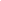 Thank you for enquiring about becoming an Artist Member at the Bluecoat. The purpose of this enquiry form is to assess your ability to use our studio facilities independently. As an applicant you must demonstrate you are experienced enough to work independently, responsibly and have an understanding of your chosen technique. When we invite you to come along for a free health and safety induction/chat we’d like you to bring along some photo examples of your previous print work.Once we have received your completed form we will be back in touch to arrange your free health and safety induction/chat. If we decide that you require any further training in order to use the space then we can refer you to one of our workshops.Your DetailsPlease fill out this form and either email it to: printstudio@thebluecoat.org.uk or fill it in by hand and either drop it in to our front desk or send it to –Bluecoat Print StudioBluecoat School LaneLiverpool L1 3BXWhich process do you work in?Other techniques/notesHirer Enquiry Form cont.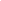 Have you attended a course at Bluecoat Print Studio ?Yes                NoIf yes please give the title of the workshop and when you attended it Have you been a member, hirer or user of any other print studio?Yes                NoIf yes please give name/s dates etcDid you study printmaking at college?  Yes                NoPlease provide details of the college, year, dept, level etc. Please let us know if you used the equipment independently.                                                                                                              Have you attended any print workshops at other print studios?Yes                NoIf yes please give the title of the workshop, when and where you attended it Can you describe your experience of printmaking techniques, your current usage, and what you would like to do at Bluecoat.If you have any questions please email:ivy.m@thebluecoat.org.uk or printstudio@thebluecoat.org.ukThe print studio is managed on a part time basis and we will respond as soon as possible.NameAddressPostcodePhone EmailScreenprintingEtching (we use copper sulphate)Relief (lino/woodcut)DrypointMonoprint